Додаток 8
до постанови Центральної виборчої комісії
від 24 липня 2020 року № 142ФОРМА
посвідчення кандидата в депутати 
в багатомандатному виборчому окрузі з виборів депутатів 
сільської, селищної, міської ради (територіальних громад 
з кількістю виборців до 10 тисяч) 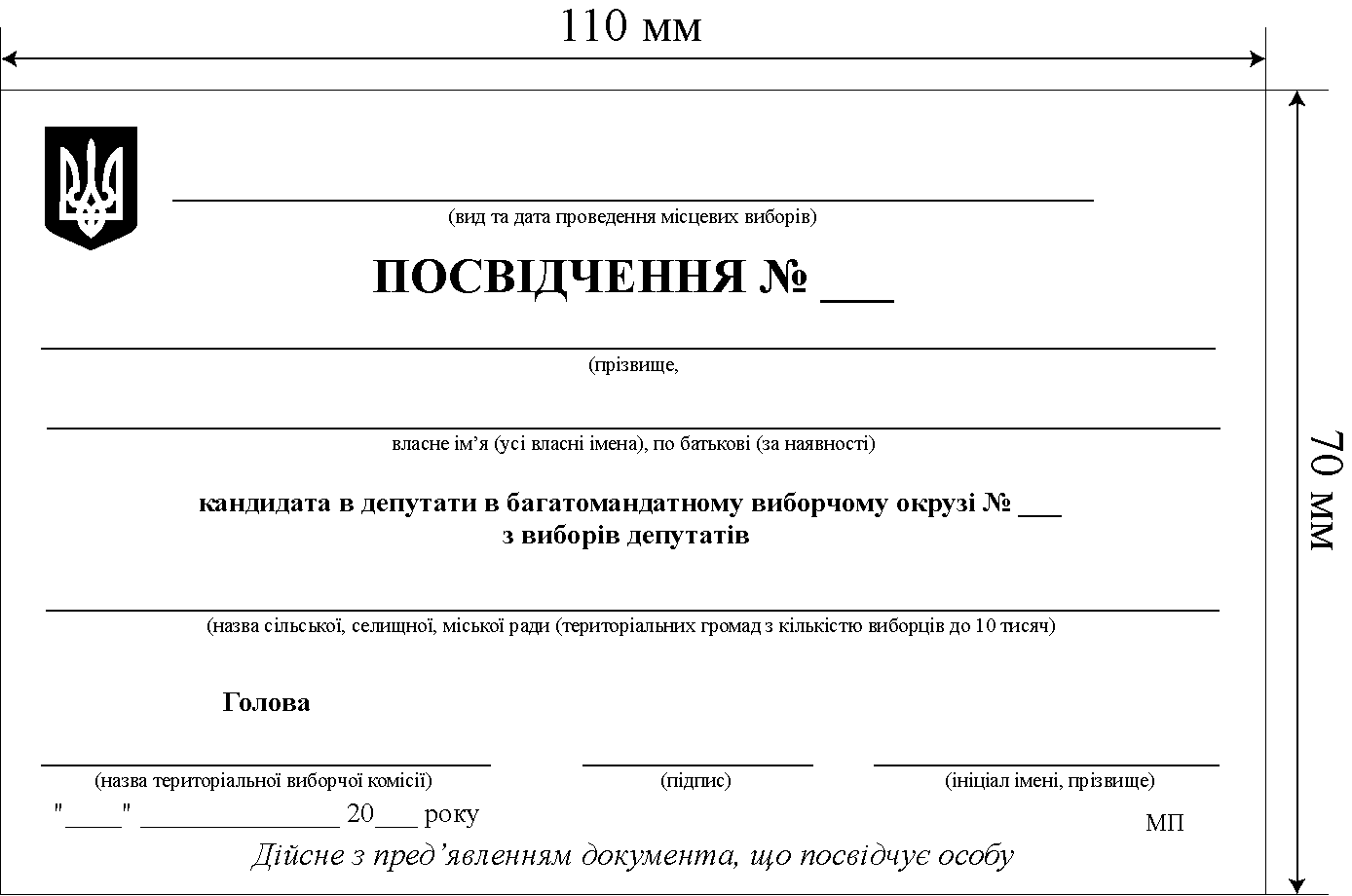 Секретар Центральної виборчої комісії      			                    О. ГАТАУЛЛІНА